1. Prove that a point P lies on the angle bisector of angle  if and only if the (perpendicular segment) distance from P to BA and the distance from P to AC are equal.2. Prove that the angle bisectors of triangle   are concurrent.3. Given triangles, points and segments such D and E are midpoints of the respective segments in the diagram below, find two pairs of similar triangles, and prove that they are similar.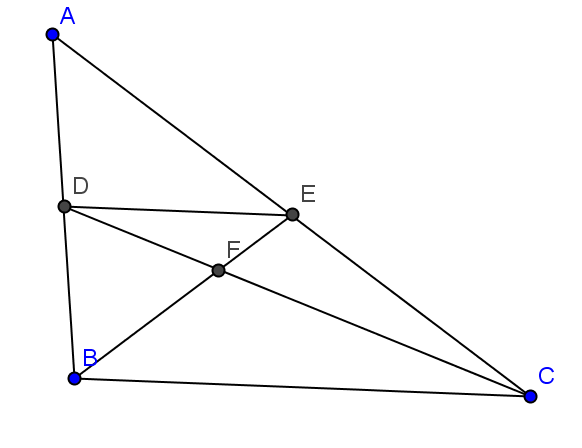 Assigned later: Starting with an arbitrarily chosen length line segment (whose length you will call 1), show how to construct the lengths:2, 3, ½  A short list of important theorems:Axiom SAS  Side Angle Side Congruence: If two sides and the included angle of one triangle are congruent to two sides and the included angle of another triangle, then the triangles are congruent.ASA Congruence Theorem: If two angles and the included side of one triangle are congruent to two angles and the included side of another triangle, then the triangles are congruent.Isosceles Triangle theorem: Side implies angle: If two sides of a triangle are congruent (i.e. the triangle is isosceles), then the angles opposite the congruent sides are congruent.Angle implies side: If two angles in a triangle are congruent, then the sides opposite the congruent angles are congruent (and hence the triangle is isosceles).SSS Congruence Theorem: If three sides of one triangle are congruent to three sides of another triangle, then the triangles are congruent.HL Congruence Theorem: If in a right triangle the hypotenuse and one leg is congruent to the hypotenuse and a leg of another right triangle, then the triangles are congruent.Parallel If Supplementary Theorem: If two lines are cut by a transversal in such a way that the interior angles on the same side of the transversal are supplementary, then the lines are parallel.Parallel lines exist theorem: Given a line L and a point P not on the line, there is line containing P that is parallel to L.Parallel Postulate (Axiom). If two lines are cut by a transversal (a line that intersects both of the given lines), and two interior angles on the same side of the transversal are in sum less than 180°, then the given lines intersect on that same side of the transversalSupplementary if Parallel Theorem: If two parallel lines are cut by a transversal, then the interior angles on the same side of the transversal are supplementary.Vertical angles theorem: Vertically opposite angles are congruent.AIA Theorem: Given two distinct lines cut by a transversal, the lines are parallel if and only if the alternate interior angles are congruent.CA Theorem: Given two distinct lines cut by a transversal, the lines are parallel if and only if the corresponding angles are congruent.AEA Theorem: Given two distinct lines cut by a transversal, the lines are parallel if and only if the alternate exterior angles are congruent.Triangle Angle Sum Theorem: The sum of the angles in a triangle is 180º.Points on perpendicular bisector theorem: A point is equidistant from the endpoints of a line segment if and only if it lies on the perpendicular bisector of the segment.The Pythagorean theorem: The sum of the squares of the lengths of the legs of a right triangle is equal to the square of the length of the hypotenuse.Alt: The sum of the areas of the squares constructed on the legs of a right triangle is equal to the area of the square of the length of the hypotenuse.Triangle similarity lemma: Given a triangle  , with segment   such that A-D-B and A-E-C and  is parallel to  , then  .Triangle similarity lemma converse: Given triangle  with segment   such that A-D-B and A-E-C and  , then  is parallel to .AA similarity:  If two triangles have in common two congruent angles, then the triangles are simila .SAS similarity theorem: Given triangles   and  such that  and ,  then  SSS similarity theorem: Given triangles   and  such that  , then .